THE MINISTRY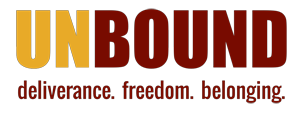 -Unbound is a deliverance, healing, transformational ministry that focuses on people, not evil [spirits]. -Unbound is a safe, loving, reproducible model that helps people to respond to the good news of the Gospel and apply truth to their lives using the Five Keys -Unbound presents:- Five Keys to freedom:  Repentance & Faith, Forgiveness, Renunciation, Authority, Father’s-how to use the Keys to close the doors to sin and evil influence-how to unlock the door to the Father’s plan and blessing for your lifeOUR PURPOSETo equip every person to take hold of the freedom found in Christ and help others do the same.WHAT ARE THE FIVE KEYS?Unbound teaches how to listen and respond in Five Key areas as you seek greater freedom and how to help others do the same.  Each key incorporates practical direction on how to respond to the grace that unlocks the door and sets us free.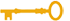 Repentance and Faith"After John was put in prison, Jesus went to Galilee, proclaiming the good news of God. 'The time has come,' he said. 'The kingdom of God is near. Repent and believe the good news!'" (Mark 1:14-15). The first words of Jesus in Mark's gospel are repent, believe and receive. All repentance involves the expression of sorrow, the acknowledgement of our participation in sin and asking for forgiveness...By living in right relationship to Him, we enter into a new way of living, the new reality and the kingdom of God. There is no greater deliverance than embracing the grace of conversion by turning from sin and turning to the Lord. Jesus is our deliverer and He is our deliverance. The first key involves ongoing repentance and the expression of faith as the hidden sins of our heart are revealed. Forgiveness"But God demonstrates his own love for us in this: While we were still sinners, Christ died for us." (Romans 5:8) If we want to be like Jesus, we need to forgive from the heart. To receive the fullness of the Father's forgiveness, we need to allow the forgiveness of God to flow through us. Jesus offered Himself to the Father for our sins. Justice demanded death, but mercy promised a Savior. Only through the cross can we grasp the greatness of God's love; the power of the cross is the power of forgiveness. Many believers who know they need to forgive have not understood how to access the power of forgiveness that Jesus made available. As forgiveness is pronounced by faith and unforgiveness is renounced, the power behind unforgiveness is defeated. Renunciation"Therefore, say to the house of Israel, 'This is what the Sovereign LORD says: Repent! Turn from your idols and renounce all your detestable practices!" (Ezekiel 14:6) Each Easter many Christians renew the vows of their baptism, beginning with, "I renounce Satan and all his works and all his empty promises." Renunciation is a declaration before the kingdom of darkness that I will no longer make a home for sin or the deceptions and power behind it. I no longer agree with the lies that have been buried in my heart and my thoughts. Specifically renouncing our enemies brings victory. For example, one might declare, "In the name of Jesus I renounce fear." "In the name of Jesus, I renounce a spirit of rejection." "In the name of Jesus, I renounce lust...loneliness...a spirit of anger, resentment and bitterness...hatred." "In the name of Jesus, I renounce the lie that everything is my fault" "In the name of Jesus, I renounce the idol of popularity and recognition"...etc. After taking one group through some renunciation, some people received significant help because of what God had already revealed to them. Others expressed a general sense of newness. One man said, "I feel as though I have taken a spiritual shower."AuthorityWhen the Lord said to Moses, "I will be an enemy to your enemies." (Exodus 23:22), He did not mean that Moses would just sit and watch. He meant that as Moses fought, so would God. Moses carried God's authority to fight. In Christ, we too have authority over our enemies who seek to destroy us. We can take our stand against them through repentance, forgiveness and renunciation. Then we declare the truth of their defeat by saying, "In the name of Jesus, I command every spirit that I have renounced to leave me right now."Father’s BlessingGod wants to break into our lives and reveal that He is our Father. He wants to affirm our identity, purpose and destiny. We need to be blessed in order to succeed in life. Blessing is bread we need for our life's journey. The Hebrew sense of blessing means to speak words that empower someone to prosper and thrive. They are words that give life and peace. Words carry spiritual power. Every blessing that the Father spoke to Jesus is ours. The Father reveals to us who we are as we come before him in the Son. What we have longed to hear all of our lives has already been spoken by the Father. As we learn to receive His blessing, so we are healed. To be "unbound" means that the obstacles to the gift that has been waiting for us have been removed, and the Father's love and affirmation is made real to us in Christ.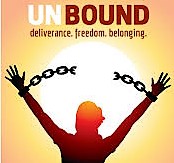 